SIKA UNTERSTÜTZT BEHINDERTENHILFE KORNEUBURG MIT BODENSANIERUNG Der Bauchemiehersteller Sika Österreich unterstützte die Behindertenhilfe Korneuburg in der Pfiffikus Werkstätte in Stockerau mit einer behördlich angeordneten Bodensanierung. Die Sanierung erlaubt den Anvertrauten ein sicheres und stolperfreies Arbeiten.  In der Pfiffikus Werkstätte in Stockerau werden Fertigungsarbeiten im Auftrag von Fremdfirmen getätigt. Seit Kurzem ist das sichere Arbeiten für die Anvertrauten wieder möglich: Denn eine Stolperstelle am Boden wurde erfolgreich saniert. Sika stellte dafür ein Sikafloor® Epoxidharz-System zur Verfügung. Sika Mitarbeiterinnen und Mitarbeiter aus der Anwendungstechnik sowie dem Innendienst führten die Sanierung durch. Johannes Hofer, Direktor der Behindertenhilfe Bezirk Korneuburg, bedankt sich beim Team für die erfolgreiche Sanierung: „Mit der Sanierung des Fußbodens in der Werkstätte ‚Pfiffikus‘ hat die Firma Sika eine behördlich angeordnete Auflage für uns erledigt. Die Anvertrauten können sich nun wieder sicher, ohne Stolpergefahr in der Werkstätte bewegen. Herzlichen Dank an die engagierten Sika Mitarbeiterinnen und Mitarbeiter!“. Nach der Sanierung übergaben die Sika Kolleginnen und Kollegen dem Verein einen Tischfußballtisch – damit kommt in der Pfiffikus Werkstatt garantiert auch der Spaß nicht zu kurz.  Sika Cares – Unterstützung gemeinnütziger Projekte  Sika unterstützt im Rahmen der Intiative „Sika Cares“ ausgewählte gemeinnützige Projekte. Die Unterstützung erfolgt entweder mit Sika Produkten und/oder der Arbeitskraft von Mitarbeiterinnen und Mitarbeitern. Vergangenes Jahr hat das Unternehmen etwa das Dach des Rundcorals am Therapiehof Regenbogental in Leobersdorf, Niederösterreich, gebaut sowie über 20.000 Liter Desinfektionsmittel an österreichische Vereine gespendet. Gemeinnütziges Engagement ist Teil der Sika Nachhaltigkeitsstrategie.  Unterstützung für Familien in schwierigen Lebenslagen Der Verein Behindertenhilfe Bezirk Korneuburg sieht sich in der Verantwortung, die Lebenssituation für Menschen mit geistiger Behinderung in der Gesellschaft wirkungsvoll zu verbessern. In den unterschiedlichen Tagesstätten werden alle Anvertrauten individuell je nach Begabung gefördert. In der Tagesstätte in Stockerau sind 4 Gruppen untergebracht, in denen insgesamt 38 Anvertraute arbeiten.  BILDER 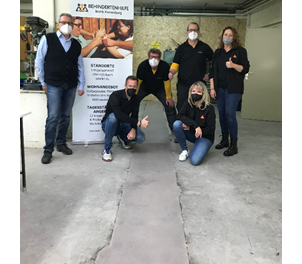 Johannes Hofer, Direktor der Behindertenhilfe Bezirk Korneuburg (l.), präsentiert mit dem engagierten Sika Team den erfolgreich sanierten Boden  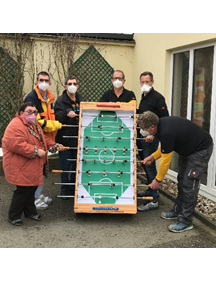 Damit auch der Spaß nicht zu kurz kommt, stellten die Sika Kollegen dem Verein nach der Sanierung einen Tischfußballtisch zur Verfügung Firmenprofil SIKA AGSika ist ein Unternehmen der Spezialitätenchemie, führend in der Entwicklung und Produktion von Systemen und Produkten zum Kleben, Dichten, Dämpfen, Verstärken und Schützen für die Bau‐ und Fahrzeugindustrie. Sika ist weltweit tätig mit Tochtergesellschaften in 101 Ländern und produziert in über 300 Fabriken. Ihre 25.000 Mitarbeitenden haben 2021 einen Jahresumsatz von CHF 9,24 Milliarden erwirtschaftet.Firmenprofil SIKA ÖSTERREICH GMBHDie Sika Österreich GmbH ist eine 100%ige Tochtergesellschaft der Sika AG und seit über 80 Jahren innovativer Hersteller von bauchemischen Produkten. An neun Standorten in ganz Österreich arbeiten rund 280 Mitarbeiterinnen und Mitarbeiter.Sika Österreich hat sich zur Aufgabe gemacht, Lösungen für nachhaltiges Bauen in Wassermanagement, Energieeffizienz und Klimaschutz anzubieten. Sika Österreich ist Mitglied der Österreichischen Gesellschaft für Nachhaltige Immobilienwirtschaft (ÖGNI).